JEU 1 Trouver ces villes françaises qui ont donné leur nom à une appellation de vin Exemple      BEAUNE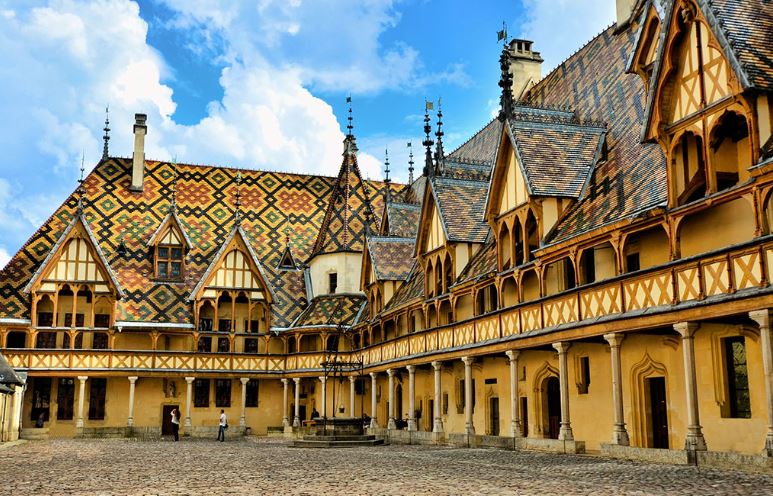 Pour vous aiderLes photos sont classées par numéro de départementIl n'y a qu'une seule photo par départementLe nom de la ville n'est pas toujours valable au scrabble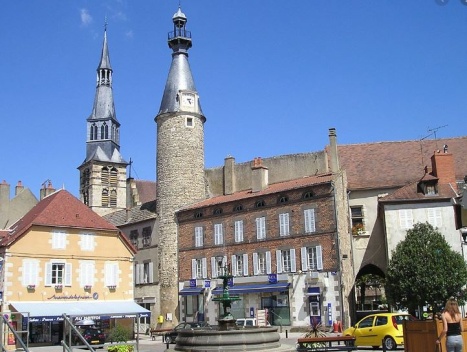 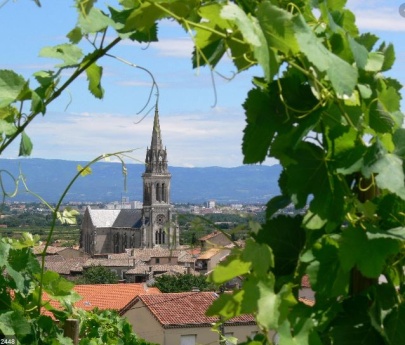 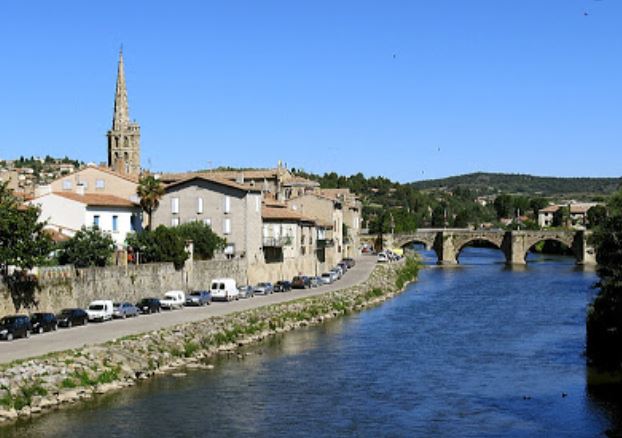 		1				2				3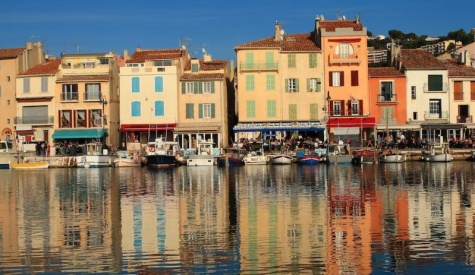 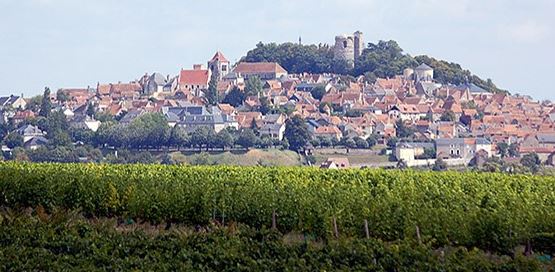 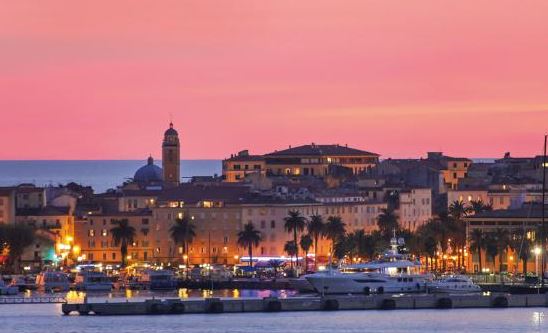 		4				5					6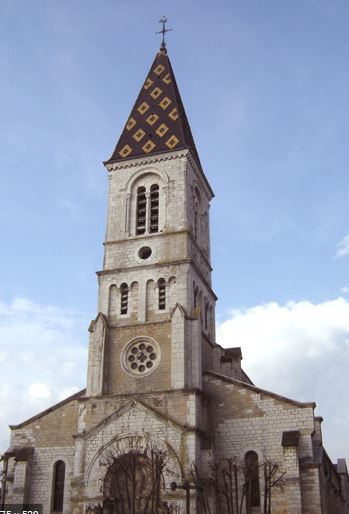 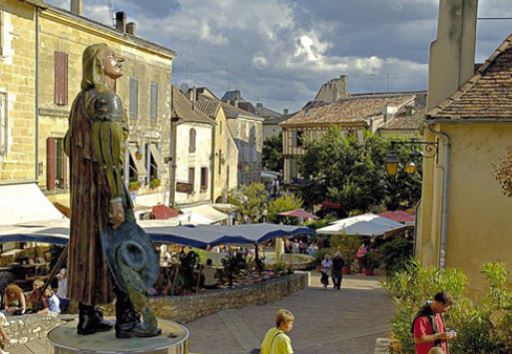 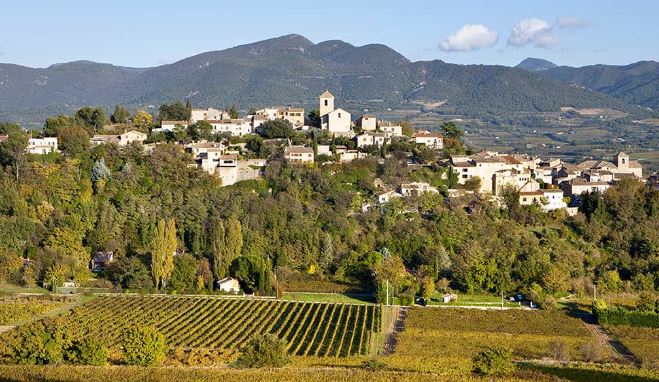 7				8					9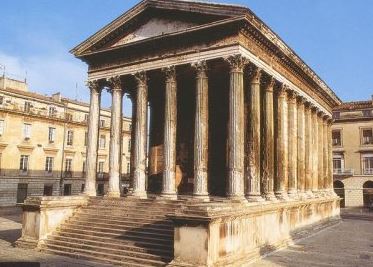 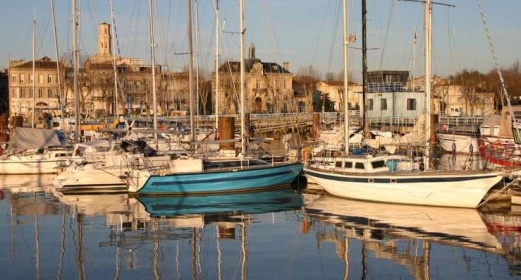 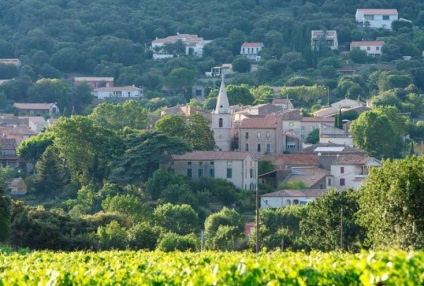 10				11					12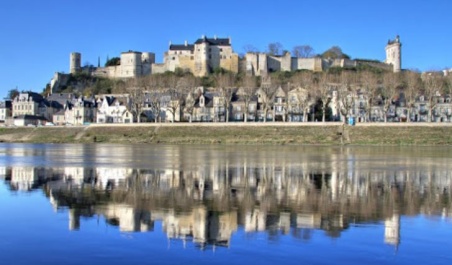 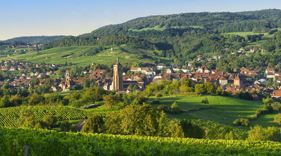 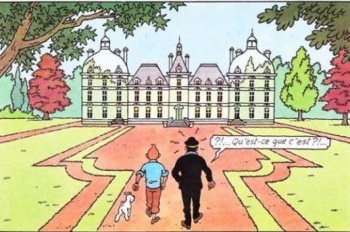 13				14					15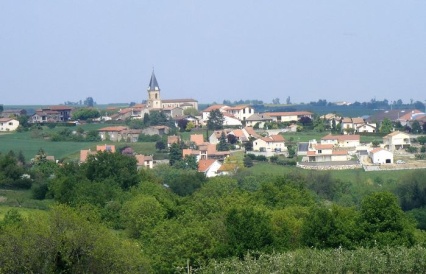 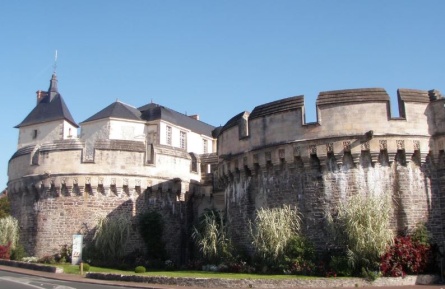 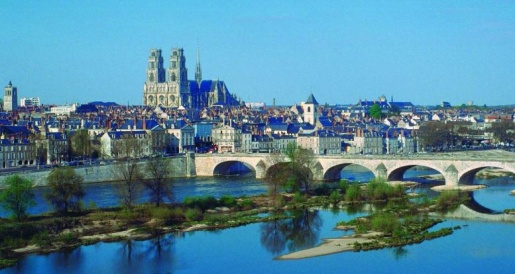 16				17					18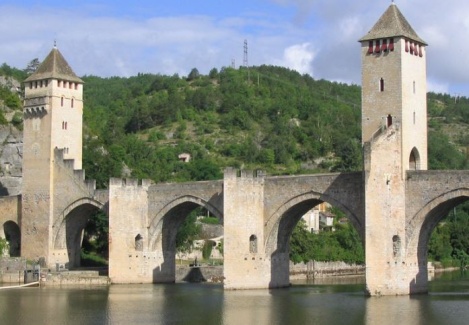 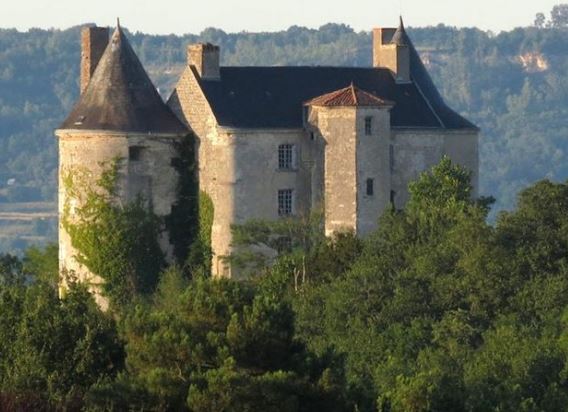 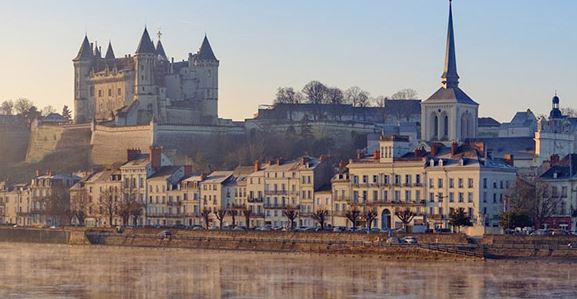 		19				20					21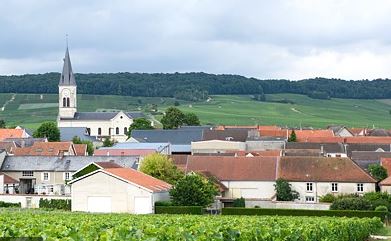 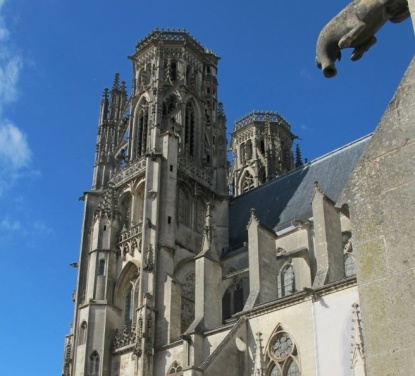 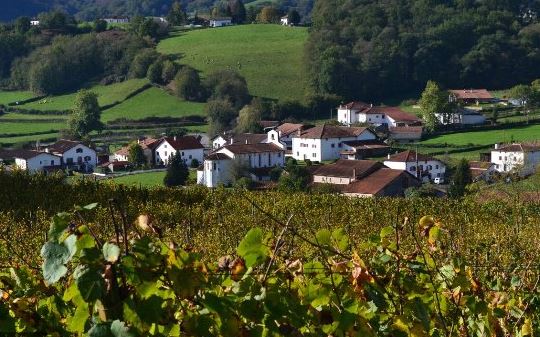 22				23					24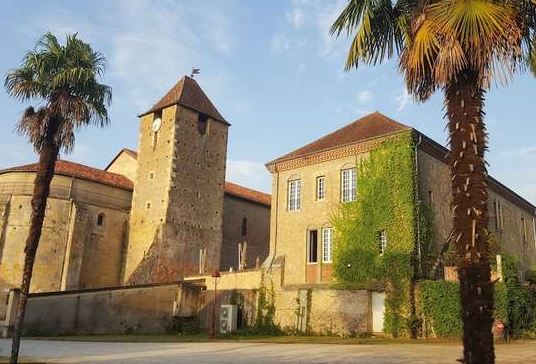 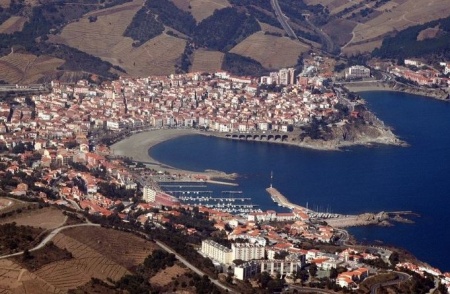 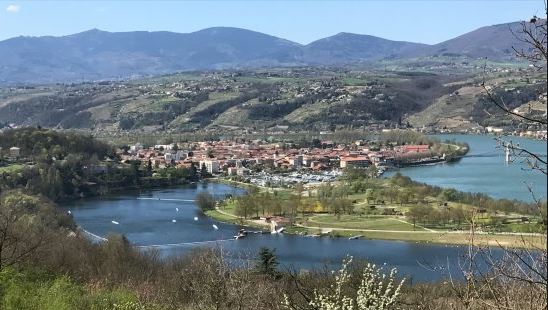 25				26					27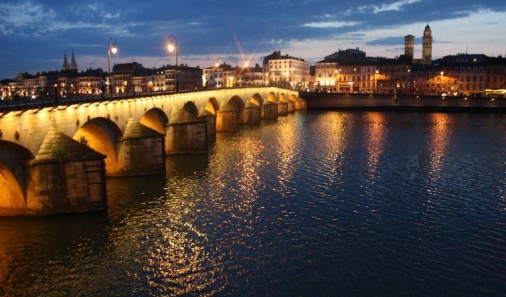 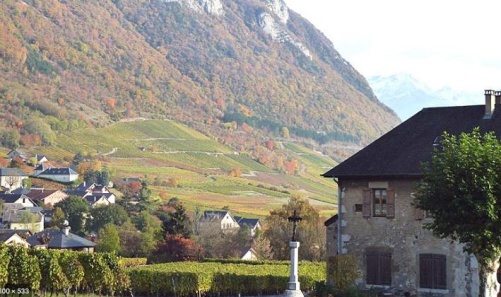 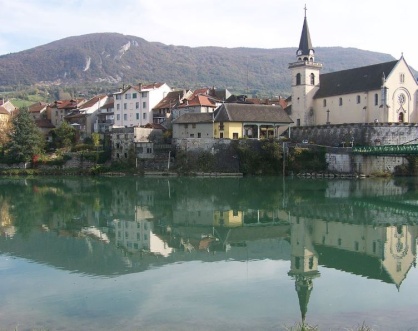 28				29					30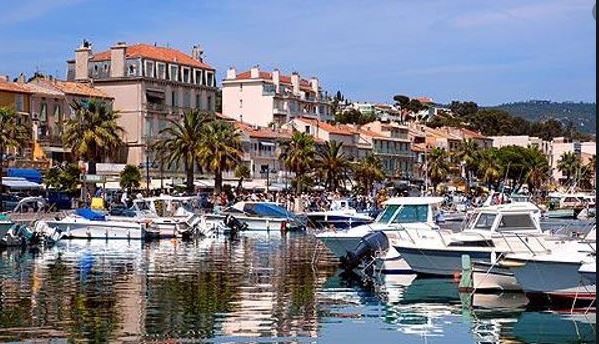 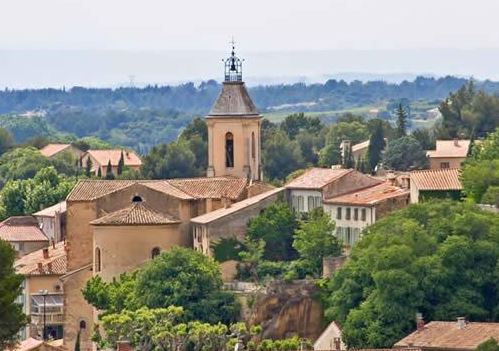 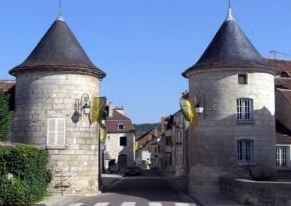 31					32					33Réponses1   SAINT-POURCAIN (03)	12 FAUGERES (34)	23 TOUL (54)2   CORNAS (07)			13 CHINON (37)		24 IROULEGUY (64)3   LIMOUX (11)			14 ARBOIS (39)		25 MADIRAN (65)4   CASSIS (13)			15 CHEVERNY (41)	26 BANYULS (66)5   SANCERRE (18)		16 SAINT-JOSEPH (42)(*)27 CONDRIEU (69)6   AJACCIO (20A)			17 ANCENIS (44)		28 MACON (71)7   NUITS-ST-GEORGES (21)	18 ORLEANS (45)		29 CHIGNIN (73)8   BERGERAC (24)		19 CAHORS (46)		30 SEYSSEL (74)9   VINSOBRES (26)		20 BUZET (47)		31 BANDOL (83)10   NIMES (30)			21 SAUMUR (49)		32 BEAUMES DE VENISE (84)11   PAUILLAC (33)		22 BOUZY (51)		33 CHABLIS (89)(*) mais le SAINT JOSEPH n'est pas produit ici….Jeu 2 – Vins, Anagrammes et DéfinitionsRetrouver ces vins ou cépages  français (tous valables ODS8) à partir de leur ANAGRAMME (valable ODS8) dont voici la définition et leur nombre de lettresExempleSans valeur (3)				 TOC 		 COTQuestionsAnciens nobles russes (6)			 BOIARS	 	 ARBOISMarque la surprise (5)			 OUFTI	 	 FITOUSoldat romain (8)				 DECURION 	 CONDRIEUDoubler ou fourrer (8)			 OUATINER 	 TOURAINEAvale le feu (8)				 IGNIVORE 	 VIOGNIERPrenons l'eau !!! (9)				 NAVIGUONS 	 SAUVIGNONLunatiques (10)				 VERSATILES 	 RIVESALTESVerre musical (7)				 CRISTAL	 	 LISTRACInstrument écarteur (6)			 ERIGNE	 	 REGNIEPour bébé mais papa joue avec (6)	 NICHON	 	 CHINONCithare orientale (6)			 SANTUR		 TURSAN348 avant l'épidémie (9)			 SENATEURS 	 SAUTERNESQui s'impose de soi-même à l'esprit (5)  CLAIR	 	 LIRACPointe de feu dans l'océan (5)		 PITON 		 PINOTVêtu de façon ridicule à Québec (8)	 ………………. 	 ……………..Super chez les djeuns (6)			 MORTEL		 MERLOTUn des 4 parmi 32 (5) 			 VALET 		 TAVELOn le dit au tueur à gage (5)		 BUTEZ		 BUZETArbuste donnant une huile purgative(6)	 CROTON 	 CORTONCe que les autres feront avec vous (10)  MATCHERONT 	 MONTRACHETJeu 3 – Dix cépages parmi 20 sur la grilleFaites les 10 premiers coups d'une partie de scrabble, chacun des coups joués étant obligatoirement l'un des 20 cépages suivants.Le but est de faire le maximum de points en respectant les règles du scrabble duplicate (raccords, tirages…)Le mot posé est obligatoirement le cépage (au singulier ou au pluriel) avec la graphie proposée dans la liste, mais n'est pas nécessairement le top ordinateur. Bonus de 20 points si le cépage posé est le top du tirage.Il est possible d'utiliser les jokers. Un même cépage ne peut pas être joué 2 fois Rejet automatique entre les coupsCABERNET				PICARDANCARIGNAN				POULSARDCHENIN					RIESLINGCINSAUT				SAVAGNINGEWURZ				SEMILLONGRENACHE				SEYVALKLEVENER				SYLVANERMALBEC					SYRAHMAUZAC					TIBOURENMUSCAT					UGNIJeu 4 – Vins sans voyellesRetrouvez ces appellations de vins français qui ont perdues les O, mais aussi les A, E, I, U et Y !!!Ces noms sont des noms COMPOSES (donc non admis au scrabble)Le nombre de voyelles manquantes est indiqué entre parenthèsesExemple M N R S T 			(+5)  		 	SaiNT aMouRA vous de jouerL M N N S T 			(+6)	BX		SAINT EMILIONC C F N N N R S		(+4) 	BX		CANON FRONSACC D M N N R S T T X		(+7) 	BX		SAINTE CROIX DU MONTC G L N N P S S		(+5) 	BX		PESSAC LEOGNANC G H M R R S T Z		(+6) 	VR		CROZES HERMITAGEH N P S S T T			(+5) 	BX		SAINT ESTEPHEB C G H M N R R T V		(+6) 	BG		GEVREY CHAMBERTINC L N R T X			(+5) 	BG		ALOXE CORTONG G N N R S S S T T		(+7) 	BG		NUITS SAINT GEORGESC C G H H M N N R S S T T	(+6) 	BG		CHASSAGNE MONTRACHETC M N N R T			(+6) 	BG		ROMANEE CONTIB D M N S S V			(+8) 	VR		BEAUMES DE VENISEC D F H N P P T		(+9) 	VR		CHATEAUNEUF DU PAPEL M N N S T			(+6) 	LO		MENETOU SALONC C H N R R V			(+5) 	LO		COUR CHEVERNYD F F N N S S V		(+5) 	FR		FIEFS VENDEENSC N N R S T			(+7) 	LO		COTE ROANNAISEB C D G L L N N R S S T	(+11) 	LO		SAINT NICOLAS DE BOURGUEILC C H H L N T			(+6) 	FR		CHATEAU CHALONF L L M P			(+6) 	LO		POUILLY FUMEC R T T				(+5) 	VR		COTE ROTIEC D H M Q R S T		(+6) 	LO		QUARTS DE CHAUMEJeu 5 – Vins et Cépages à deVINerRetrouvez ces vins ou cépages français à partir de ces définitions, soit d'un homonyme, soit par association de deux mots, soit par simple (!) allusionExemple A la pharmacie  					 	MEDOCIls sont dans l'ODS8Feu !							 	ANJOU (en joue, Feu !)Vient après le joli rot de bébé			 	PECHARMANT (pet charmant)Un aigle cul de jatte				 	SANCERRE (sans serre)Et pourquoi pas un père nonne		 	MERCUREY (mère curé)Le renard par exemple				 	PICPOUL (pique poules)A Vichy bien sûr					 	BONNEZEAUX (bonnes eaux)Un nez pour un vin				 	BERGERAC (en référence à Cyrano)Un con de moins sur terre			 	MEURSAULT (Meurs Sot)Le doux bruit de l'aérotrain			 	CHAMBERTIN (Chant Bertin, Bertin étant le concepteur de l'aérotrain)Triste croix						 	GAMAY (croix gammée)Charnière hors service				 	MORGON (mort gond)Célèbre laitière pour chat			 	MARGAUX (en référence à Brassens et sa chanson Pauvre Margot)De l'eau et du sel					 	SAUMUR (saumure)Vieux véhicule sans valeur			 	CHARDONNAY (char donné)Pirouette cacahuète				 	VOLNAY(chanson pour enfant où le nez s'est envolé)Dans une négociation russo-auvergnate	 	CHIROUBLES (six roubles)Se confond souvent avec le dos d'un animal 	CASSIS (ou dos d'âne…)Ils ne sont pas dans l'ODSEmblème d'un pays européen			 	MOULIN-A-VENT (emblème des Pays Bas, pour info ETOILE est dans l'ODS….)Liquidation totale					 	VENTOUX (vend tout)La période qui vient de s'écouler		 	ENTRE DEUX MERS (entre 2 maires, l'entre deux tours des municipales s'étant éternisé durant le trimestre précédant le jeu…)Non ce n'est pas le SAINT VERAN, Olivier VERAN étant toujours ministre !!!Œil pour œil, dent pour dent, cou pour cou… 	ST POURCAIN (sein pour sein, l'orthographe de cou devait vous aider)Pas terrible pour dormir				 	LIMOUX (lit mou)Le père du fils					 	ST JOSEPH (père de Jésus)Voiture de luxe					 	CADILLACUn verre c'est tout ???				 	VINSOBRES ( Vin Sobre )Et non Petit Verdot….Jeu 6 – Dix vins parmi 20 sur la grilleFaites les 10 premiers coups d'une partie de scrabble, chacun des coups joués étant obligatoirement l'un des 20 vins suivants.Le but est de faire le maximum de points en respectant les règles du scrabble duplicate (raccords, tirages…)Le mot posé est obligatoirement le vin (au singulier ou au pluriel) avec la graphie proposée dans la liste, mais n'est pas nécessairement le top ordinateur. Bonus de 20 points si le vin posé est le top du tirage.Il est possible d'utiliser les jokers. Un même vin ne peut pas être joué 2 fois Rejet automatique entre les coupsBORDEAUX				MADIRANBOUZY					MOSELLECHABLIS				MUSCADETFAUGERES				POMEROLFIXIN					POMMARDGIGONDAS				QUINCYGRAVES					REUILLYJULIENAS				SANTENAYJURANCON				TOKAYLOUPIAC				VOUGEOT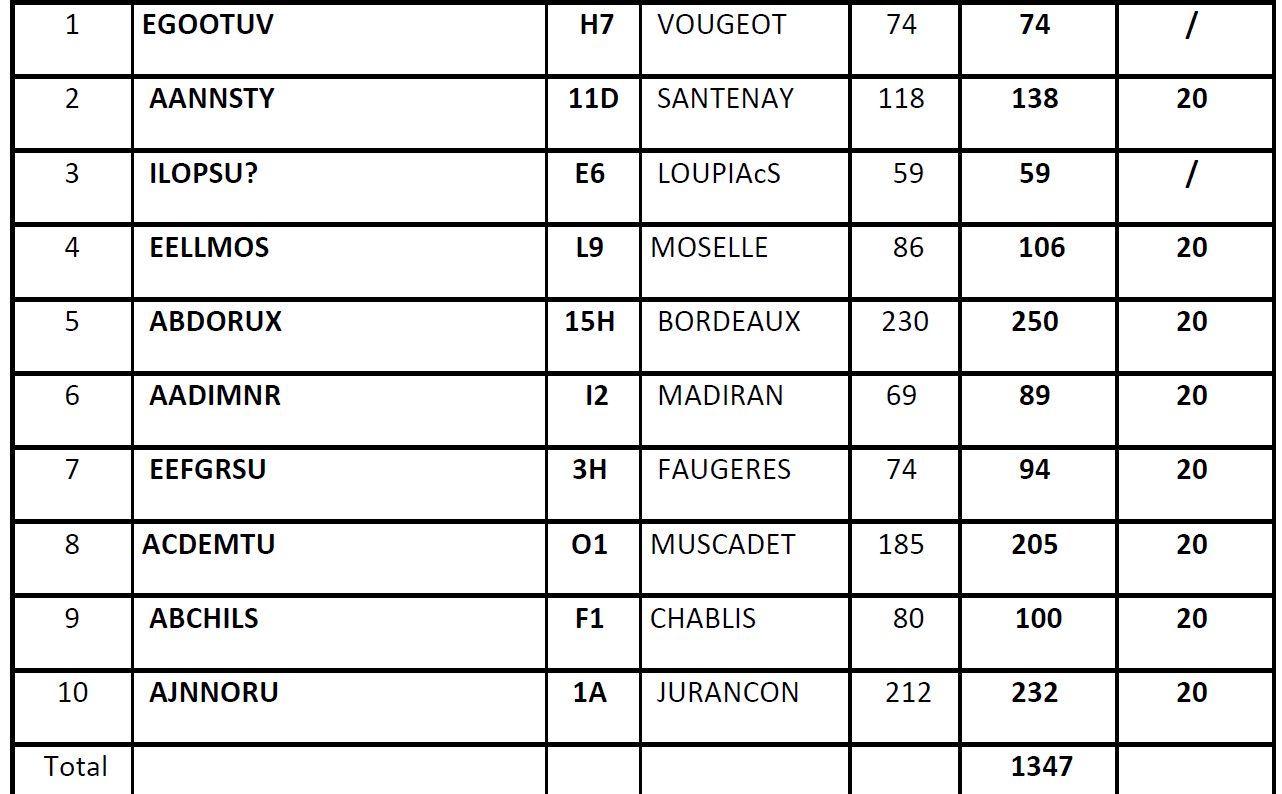 Jeu 7 CALVINVINCENNESVINDEXALVINBOUVINEBRANDEVINECHEVINVINOGRADOVKELVINVINLANDMACVINVINCENEUXOCTAVINLEVINASPROVINSHAVINGSULVINITEVINAIGREDIVINQuestions Subsidiaires1 : Château SEMONLON2 : 2498,503 : 2462,50Et la conclusion de Jean-Georges THOUVENELQuand ZÉBU, BUGEY, ZÉBU SOIFAh ! les vins ! Les beaux vins ! Il advint que le vainqueur convaincu qui avait résolu les devinettes (un angevin pas chauvin ?) devint chèvre, alors que vainquons était sa devise. Il se souvint avoir été invincible. Il convint que la divination n’était pas son point fort, pourtant il évinça ses concurrents vindicatifs en faisant vinaigre. In vino veritas ! intervint ce provincial poitevin après avoir fait trois tonneaux (entre Carvin et Bouvines) sur la route du retour à cause d’un troupeau d’ovins. Ouf, il pleuvinait, mais j’ai évité le ravin ! Vivement thanksgiving 2020 pour réécouter en vain mes derniers vinyls !(et la mienne) Jean-François AUBOINJ'espère d'abord que vous avez pris plaisir à faire ce jeu qui mêle le scrabble et le vin, et que cela vous a un peu fait découvrir les mille facettes du vignoble français.J'ai essayé aussi de faire en sorte que les réponses ne soit pas directement accessibles sur Internet, ou via les jeux de scrabble. Et croyez moi, ceci n'est pas toujours facile !!Désolé de ne pas avoir toujours répondu vite à tous (et surtout à quelques-unes…) mais souvent quand je ne réponds pas, cela veut dire que la réponse est bonne (ou presque…) Et désolé aussi pour les quelques imperfections (Fiefs Vendéens est un vin de Loire…) que vous avez remarquées, je vous en remercie, cela m'a appris aussi beaucoup de choses !!!Et surtout merci pour tous vos petits messages sympathiques qui récompensent de la plus belle façon tout mon travail de conception.CEPAGES (10 coups)TourTiragePlace Cépage poséPointsTotalBONUS1AMSTU??H4MU(S)(C)ATS6686202ACINSTU10ACINSAUTS6484203DLOPRSUE5POULSARD94114204EILLMNO6H(S)EMILLON6484205EEEKLRVO1KLEVENER266286206AADINPRA8PICARDAN176196207AELSSVY13ESEYVALS92112208BEIORTUC3TIBOUREN7494209CEHINNSF1CHENINS821022010AEEGHNR1AGRENACHE18520520 Total11631363200